Mentorship Grade 8 Welcome 2017Thank you helping to ensure that the grade 8s feel welcome and have an easy transition into high school. We are thrilled that you have decided to become a mentor and we look forward to an exciting learning year with you.SCHEDULEWed., Aug. 30th, 2017Meet in Room 202 at 9:30am to phone the grade 8 students and welcome them to the school. Make welcome postersCreate schedule and decide on locations for tour.Hints about what to say…State your name, grade and role as a mentorOffer a friendly and enthusiastic welcome to the schoolLet them know Tuesday’s schedule (see below)Let them know where they can find you in the schoolOffer lot of positive encouragement, especially if they seem nervous!Ask if they have any questions for youOther Tidbits____________________________________________________________________________________________________________________________________________________________________Tuesday Sept. 5th, 2017Gr. 11/12 Mentors/Senior Leaders: come to Room 202 at 11:30 after division meetingGr. 8 Welcome: 12:30 – 2:00pmWe will be introducing you at the grade 8 assembly You will be assigned a gr. 8 homeroom to connect with. Please go with them after the assembly, help out and start to make those positive connections with the grade 8s. After the division meeting you will giving a tour of the school (see Ms. Byrne on Tuesday morning for maps) and ending the tour in the South Gym at 2:00pmGrade 8 assembly          12:30-12:50        	North GymDivision Meeting            1:00-1:30           	HomeroomTour by Mentors            1:30-2:00            	South Gym​Wednesday Sept. 6th, 2017Instead of going to your own division meetings, we ask that mentors return to the gr. 8 homerooms they have been assigned so they can further connect with the grade 8s, help with lockers and anything else that might come up. We ask that you let your division teachers know where you are! (that’s the good communication piece  )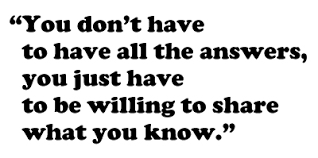 School Tours from 1:30-2:00pm. Bring students back to South Gym by 2:00pm:Here are the areas in the school that the mentors brainstormed last year that would be important to show the grade 8 students. North GymsNorth CafeteriaStudent Services/CounsellingTurf field2 OfficesFirst AidStudent Council RoomLibrarySouth GymSouth Cafeteria11.Connect/Homework Club RoomPlease go to the grade 8 homeroom you are assigned and give them the tour starting at the number given. Don’t forget to take a map with you!The delicate balance of mentoring someone is not creating them in your own image, but giving them the opportunity to create themselves. Steven Spielberg
Homeroom TeacherRoomStart Tour Here (see above)OneTwoThreeFourFiveSixSevenEightNineTenEleven